Los abajo firmantes (estudiante y tutor/a) declaran que los siguientes aspectos son verdaderos:El trabajo planteado supone (marcar cuantas casillas proceda):☐ Observación de seres humanos. ☐ Obtención de datos personales a partir de encuestas, entrevistas, análisis de actividad, etc.   ☐ Otro tipo de actuaciones con personas o colectivos (especificar).…………………………………………………………………………………………………☐ Nada de lo anterior (especificar).………………………………………………………………………………………………….. Siempre que concurra/n alguna/s de las posibilidades indicadas, los abajo firmantes se comprometen a (marcar cuantas casillas proceda):☐ Recabar el consentimiento informado de todas las personas participantes (en el caso de menores, de sus padres o tutores; en el caso de centros educativos, asimismo del director/a). Para lo cual asumimos la obligación de: a) informarles de un modo comprensible sobre la naturaleza del estudio y los beneficios que puede aportar; b) precisar el tipo de participación requerido y el uso, exclusivamente académico, que se dará a los resultados; c) explicitar las posibles molestias o riesgos ocasionados por el estudio; d) dejar claro su derecho a no participar en el estudio o a revocar su consentimiento en cualquier momento del mismo, sin que ello suponga perjuicio ni discriminación algunos; e) señalar su derecho a ser informados, si así lo desean, sobre los datos obtenidos y sobre la forma de obtenerlos; f) indicar sus derechos de rectificación de los datos inexactos o incompletos, de cancelación de los datos inadecuados, y de oposición al tratamiento de sus datos personales en los supuestos establecidos en la legislación vigente.  ☐ Garantizar el anonimato de los participantes, a fin de proteger su identidad y evitar que corran algún riesgo derivado de quedar expuestos públicamente.☐ Asegurar la confidencialidad de los datos. Lo cual incluye el compromiso de no revelar la autoría, en aras de la seguridad de los participantes, y de usar dicha información de conformidad con la legislación vigente sobre Protección de Datos de Carácter Personal. Si al publicarlos hubiese que mencionar al participante, será necesaria su autorización.☐ Extremar las cautelas al respecto de lo señalado en los puntos anteriores cuando los participantes en el estudio sean menores de edad o, en general, personas pertenecientes a cualquier colectivo vulnerable.☐ Conocer y cumplir la legislación relativa a la protección de datos de carácter personal. En particular, el Reglamento General de Protección de Datos (RGPD), que entró en vigor el 25 de mayo de 2018; la Ley Orgánica 3/2018, de 5 de diciembre, de Protección de Datos Personales y garantía de los derechos digitales; la Ley Orgánica 1/1996, de 15 de enero, de Protección Jurídica del Menor; la Ley Orgánica 8/2015, de 22 de julio, de modificación del sistema de protección a la infancia y a la adolescencia; y la Ley 26/2015, de 28 de julio, de modificación del sistema de protección a la infancia y a la adolescencia.En Santander, a         de           del 20__Fdo: Tutor/a                                                        Fdo: Estudiante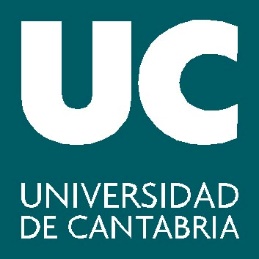 COMITÉ DE ÉTICA DE PROYECTOS DE INVESTIGACIÓN DE LA UCÁREA CIENCIAS (FISICAS/MATEMATICAS)Declaración de reconocimiento de las implicaciones éticas que conllevan los TFG y TFMNombre y apellidos  estudianteCorreo electrónico  estudianteNombre y apellidos   tutor/aCorreo electrónico  tutor/aTítulo del Proyecto:☐  TFG☐  TFMBreve resumen del proyecto Departamento:Centro:Nombre del Grado o Máster: